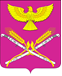 АДМИНИСТРАЦИЯ НОВОПЕТРОВСКОГО СЕЛЬСКОГО ПОСЕЛЕНИЯПАВЛОВСКИЙ РАЙОНПОСТАНОВЛЕНИЕот   22.10.2019 г.                                                                                      № 110станица НовопетровскаяОб утверждении положения по учету объектов незавершенного строительства на территории Новопетровского сельского поселения Павловского района, при строительстве которых были использованы средства всех уровней бюджетной системы Российской ФедерацииВо исполнение подпункта «г» пункта 6 перечня поручений Президента Российской Федерации от 11.06.2016 № Пр-1138ГС по итогам заседания Государственного совета Российской Федерации 17.05.2016, в соответствии с пунктом 1 раздела II поэтапного плана снижения объемов и количества объектов незавершенного строительства, утвержденного Первым заместителем Председателя Правительства Российской Федерации И.И. Шуваловым от 31.01.2017 № 727п-П13, администрация Новопетровского сельского поселения Павловского  района постановляет:1. Утвердить положение по учету объектов незавершенного строительства на территории Новопетровского сельского поселения Павловского района  согласно приложению к настоящему постановлению.          2. Контроль за выполнением настоящего постановления оставляю за собой.	3. Постановление вступает в силу со дня его подписания. И.о.главы Новопетровского сельского поселенияПавловского района    						                      Т.В. Земляная                                                                   ПРИЛОЖЕНИЕ                                                                   к постановлению администрации                                                                   Новопетровского сельского поселения                                                                   Павловского района                                                                   от 22.10.2019г. № 110ПОЛОЖЕНИЕ
по учету объектов незавершенного строительства на территории Новопетровского сельского поселения Павловского районаНастоящее положение определяет общие требования к порядку учета объектов незавершенного строительства муниципальной собственности Новопетровского сельского поселения Павловского района.Учету подлежат объекты незавершенного строительства, при строительстве которых были использованы средства бюджетов всех уровней бюджетной системы Российской Федерации, (далее по тексту – объекты), вне зависимости от того, была ли зарегистрирована собственность Новопетровского сельского поселения Павловского района на объект, как объект недвижимого имущества.1. Общие положения1.1. Основной задачей учета объектов незавершенного строительства недвижимого имущества в Новопетровском сельском поселении является получение информации о местоположении, количественном и качественном составе, техническом состоянии, уровне благоустройства, стоимости объектов учета изменения этих показателей.1.2. Для целей настоящего положения объектами незавершенного строительства признаются объекты недвижимого имущества, возведенные на специально отведенных земельных участках в соответствии с разрешениями на строительство, находящиеся на определенном этапе строительства и не введенные в эксплуатацию, при строительстве которых были использованы средства бюджетов всех уровней бюджетной системы Российской Федерации (далее по тексту объекты), вне зависимости от того, была ли зарегистрирована собственность Новопетровского сельского поселения Павловского района на объекты, как объекты недвижимого имущества.1.3. Учет и ведение реестров объектов незавершенного строительства недвижимого имущества на территории Новопетровского сельского поселения возлагается на бухгалтерию администрации (далее по тексту – Бухгалтерия).2. Порядок учета2.1. Бухгалтерия осуществляет ведение реестра зарегистрированных объектов незавершенного строительства и реестра незарегистрированных объектов незавершенного строительства, формы которых отражены в приложении 2 к настоящему положению.2.2. Учет объектов сопровождается присвоением объекту реестрового номера.2.3. Ведение реестров осуществляется на основании карт сведений об объектах, которые подлежат актуализации по мере изменения фактических данных об объекте (приложение 1 к настоящему положению).2.4. Карта сведений об объекте должна отражать следующую информацию:а) наименование объекта;б) тип и назначение объекта;в) муниципальный (государственный) заказчик или правообладатель;г) мощность объекта;д) число, месяц и год фактического прекращения строительства, и количество лет, в течение которых велось строительство объекта, согласно соответствующим актам, документам бухгалтерской (финансовой) отчетности или иным документам, подтверждающим указанные сведения;е) проектная стоимость объекта согласно документации, размер средств, выделенных из бюджетов бюджетной системы Российской Федерации на их строительство, и размер освоенных при строительстве средств из бюджетов бюджетной системы Российской Федерации согласно документам бухгалтерского учета, либо иным подтверждающим документам;ж) предложения о дальнейшем использовании объекта (возобновление строительства, передача другим субъектам хозяйственной деятельности, отчуждение из областной или муниципальной собственности) с их кратким обоснованием.2.5. Неотъемлемой частью реестра являются документы, подтверждающие сведения, содержащиеся в картах сведений об объекте.2.6. Сведения об объекте вносятся в реестры в течении четырнадцати дней с момента выявления объекта или изменения его фактических данных.2.7. Учет объектов и внесение в карты сведений об объектах новой информации могут осуществляться также по результатам документальных или выездных проверок правообладателя или Бухгалтерии.2.8. При изменении сведений об объекте незавершенного строительства о лицах, обладающих правами на объект незавершенного строительства либо сведений о нем, в том числе в случае прекращения вещного права (кроме права собственности) на объект незавершенного строительства, принадлежавший правообладателю объекта, Бухгалтерия в десятидневный срок со дня получения документов, подтверждающих указанные изменения:а) проводит экспертизу поступивших документов;б) формирует записи об изменениях сведений по форме (предусмотренной приложением № 2 к настоящему положению), если по результатам экспертизы установлены подлинность и полнота поступивших документов, а также достоверность и полнота содержащихся в них сведений;в) исключает из карт сведений об объекте незавершенного строительства изменившиеся сведения и вносит в них новые сведения об объекте незавершенного строительства.2.9. После прекращения права собственности на объект незавершенного строительства Бухгалтерия формирует запись об исключении сведений из карты сведений об объекте незавершенного строительства.3. Ведомственный план объемов и количества объектов незавершенного строительства3.1. В план Новопетровского сельского поселения по снижению объемов и количества объектов незавершенного строительства (далее – План) подлежат включению объекты незавершенного строительства, заказчиками по которым являются находящиеся в его ведении получатели бюджетных средств, бюджетные автономные учреждения, муниципальные унитарные предприятия, строительство которых приостановлено. Объекты незавершенного строительства, строительство которых продолжается, в План не включаются.3.2. План утверждается постановлением администрации Новопетровского сельского поселения (формы которых отражены в приложении 3 к настоящему положению) и в течение пяти дней после утверждения размещаются на официальном сайте администрации Новопетровского сельского поселения в информационно-коммуникационной сети Интернет.3.3. План составляется на основе предполагаемых способах вовлечения в хозяйственный оборот объектов незавершенного строительства (целевой функции) в отношении каждого объекта незавершенного строительства.Целевая функции формируется администрацией Новопетровского сельского поселения с учетом проведенной оценки технического состояния объекта незавершенного строительства.Варианты реализации целевой функции:- завершение строительства (путем реконструкции, технического перевооружения);- консервация объекта незавершенного строительства;- приватизация (продажа объекта) незавершенного строительства;- передача объекта незавершенного строительства другим хозяйствующим субъектам;- передача объекта незавершенного строительства в собственность Российской Федерации, субъекта Российской Федерации или муниципальную собственность;- передача в концессию;- принятие объекта незавершенного строительства в казну;- списание и снос объекта незавершенного строительства.При принятии способа вовлечения в хозяйственный оборот объекта незавершенного строительства необходимо руководствоваться действующим законодательством Российской Федерации.4. Заключительные положения4.1. Управление и органы исполнительной власти Новопетровского сельского поселения несут ответственность в соответствии с законодательством Российской Федерации за непредставление или ненадлежащее предоставление сведений об имуществе либо предоставление недостоверных неполных сведений о нем в орган, уполномоченный на учет имущества.И.о. главы Новопетровского сельского поселенияПавловского района    						                      Т.В. Земляная                                                                                                            Приложение № 1
                                                                                  к положению по учету объектов
                                                                                    незавершенного строительства
                                                                                   Новопетровского сельского поселения Карта сведений об объектах незавершенного строительстваВид ________________________________________________________________________
                    (здание, сооружение, объект незавершенного строительства или единый
                                                        недвижимый комплекс)Кадастровый (условный) номер ___________________ «__»__________ _____________ г.Номер регистрации:Права собственности ____________________________ «__»__________ _____________ г.Права ________________________________________ «__»__________ ______________ г.
                                                   (наименование иного вещного права)Адрес (местоположение) ______________________________________________________Наименование _______________________________________________________________Назначение __________________________________________________________________Правообладатель _____________________________________________________________Общая площадь (кв.м) ______________________ Протяженность (м) _____________________________________________________________________________________________
                               (наименование иных параметров с единицами измерения)Этажность _____________________ Подземная этажность __________________________Инвентарный номер __________________________________________________________Инвентарный номер, литер ____________________________________________________Дата ввода в эксплуатацию ____________________________________________________Дата фактического прекращения строительства ___________________________________Срок строительства ___________________________________________________________Степень завершенности строительства (процентов) ________________________________Предложения от «____»______________ ____________ г. по дальнейшему использованию____________________________________________________________________________Стоимость (рублей): Первоначальная ____________________________________________________________________________Балансовая __________________________________________________________________Восстановительная ___________________________________________________________Остаточная __________________________________________________________________
____________________________________________________________________________
                                              (наименование иного вида стоимости)Проектная ___________________________________________________________________Средства, выделенные из федерального бюджета ____________________________________областного бюджета __________________________________________________________местного бюджета ____________________________________________________________освоенные средства из федерального бюджета ____________________________________областного бюджета __________________________________________________________местного бюджета ____________________________________________________________Категория историко-культурного значения _______________________________________Регистрационный номер объекта культурного наследия ____________________________Документы-основания ограничения оборота ______________________________________                                                                                                    Приложение № 2
                                                                                  к положению по учету объектов
                                                                                    незавершенного строительства
                                                                  Новопетровского сельского поселения  Форма для заполнения реестра зарегистрированных и незарегистрированных объектов незавершенного строительстваРеестр зарегистрированных объектов незавершенного строительстваРеестр незарегистрированных объектов незавершенного строительстваКарта №________Лист ___________Запись об изменениях сведений об объекте незавершенного строительства или о лице, обладающем правами на объект незавершенного строительства либо сведениями о немСодержание изменений____________________________________________________________________________
____________________________________________________________________________
____________________________________________________________________________
____________________________________________________________________________
____________________________________________________________________________Документы -основания____________________________________________________________________________
____________________________________________________________________________
____________________________________________________________________________
____________________________________________________________________________Особые отметки должностного лица____________________________________________________________________________
____________________________________________________________________________
____________________________________________________________________________
____________________________________________________________________________
____________________________________________________________________________Руководитель (заместитель руководителя)____________________________________________________________________________
____________________________________________________________________________
                                                     (наименование правообладателя) 
Руководитель (заместитель руководителя)____________________________________________________________________________
____________________________________________________________________________
                                       (наименование уполномоченного органа)                                                                                                    Приложение № 3
                                                                                  к положению по учету объектов
                                                                                    незавершенного строительства
                                                                  Новопетровского сельского поселения  ПЛАН
снижения объемов и количества объектов незавершенного строительства по Новопетровскому сельскому поселениюРаздел 1
Объекты незавершенного строительства, в отношении которых предлагается завершение строительства 
Раздел 2
Объекты незавершенного строительства, в отношении которых предлагается проведение консервации 
Раздел 3
Объекты незавершенного строительства, в отношении которых предлагается приватизация (продажа) 
Раздел 4
Объекты незавершенного строительства, в отношении которых предлагается передача в концессиюРаздел 5
Объекты незавершенного строительства, в отношении которых предлагается передача другим субъектам хозяйственной деятельности, либо в собственность Российской Федерации, Субъектов Российской Федерации или муниципальную собственность 
Раздел 6
Объекты незавершенного строительства, в отношении которых предлагается списание и снос 
Раздел 7
Объекты незавершенного строительства, в отношении которых предлагается принятие в казну 
Раздел 8Предлагаемые решения в отношении капитальных вложений, произведенных в объекты капитального строительства, строительство, реконструкции, в том числе с элементами реставрации, техническое перевооружение которых не начиналось№ п.п.Наименование объекта незавершенного строительстваНаименование объектаПравообладательМощность объекта незавершенного строительстваЧисло, месяц и год фактического прекращения строительстваКоличество лет, в течение которых велось строительство объектаПроектная стоимость здания или сооружения, тысяч рублейРазмер средств, выделенных из бюджета бюджетной системы Российской Федерации, тысяч рублейРазмер освоенных при строительстве средств из бюджета бюджетной системы Российской Федерации, тысяч рублейПредложения о дальнейшем использовании объекта незавершенного строительства1234567891011№ п.п.Наименование объекта незавершенного строительстваНаименование объектаПравообладательМощность объекта незавершенного строительстваЧисло, месяц и год фактического прекращения строительстваКоличество лет, в течение которых велось строительство объектаПроектная стоимость здания или сооружения, тысяч рублейРазмер средств, выделенных из бюджета бюджетной системы Российской Федерации, тысяч рублейРазмер освоенных при строительстве средств из бюджета бюджетной системы Российской Федерации, тысяч рублейПредложения о дальнейшем использовании объекта незавершенного строительства1234567891011(дата)(подпись)(заместитель руководителя)(дата)(подпись)(заместитель руководителя)№ п.п.Заказчик, застройщик. Наименование объекта. Адрес местонахождения объекта. Назначение объектаМощность объекта, сметная стоимость, тысяч рублейПланируемый период строительства, годы фактического начала и прекращения строительства, степень завершенности строительстваРеестровый номер имуществаДокумент основание для выделения средств из бюджетов (начало строительства)Фактические расходы на реализацию инвестиционного проекта, тысяч. рублей, всего, в том числе из федерального бюджетаОстаток сметной стоимости, тысяч рублей по состоянию на 01.01.20__ г.Источники и объемы финансирования, необходимого для завершения строительстваИсточники и объемы финансирования, необходимого для завершения строительстваСрок ввода объекта в эксплуатациюВсего в тысяч рублейВ том числе за счет средств федерального бюджета, тысяч рублей1234567891011№ п.п.Заказчик, застройщик. Наименование объекта. Адрес местонахождения объекта. Назначение объектаМощность объекта, сметная стоимость, тысяч рублейПланируемый период строительства, годы фактического начала и прекращения строительства, степень завершенности строительстваРеестровый номер имуществаДокумент основание для выделения средств из бюджетов (начало строительства)Фактические расходы на реализацию инвестиционного проекта, тысяч рублей, всего, в том числе из федерального бюджетаИсточники и объемы финансирования, необходимого для завершения строительстваСрок ввода объекта в эксплуатацию123456789№ п.п.Заказчик, застройщик. Наименование объекта. Адрес местонахождения объекта. Назначение объектаМощность объекта, сметная стоимость, тысяч рублейПланируемый период строительства, годы фактического начала и прекращения строительства, степень завершенности строительстваРеестровый номер имуществаДокумент основание для выделения средств из бюджетов (начало строительства)Фактические расходы на реализацию инвестиционного проекта, тысяч рублей всего, в том числе из федерального бюджетаПредполагаемый срок приватизации (продажи)12345678№ п.п.Заказчик, застройщик. Наименование объекта. Адрес местонахождения объекта. Назначение объектаМощность объекта, сметная стоимость, тысяч рублейПланируемый период строительства, годы фактического начала и прекращения строительства, степень завершенности строительстваРеестровый номер имуществаДокумент основание для выделения средств из бюджетов (начало строительства)Фактические расходы на реализацию инвестиционного проекта, тысяч рублей всего, в том числе из федерального бюджетаСрок принятия решения о заключении концессионного соглашения12345678№ п.п.Заказчик, застройщик. Наименование объекта. Адрес местонахождения объекта. Назначение объектаМощность объекта, сметная стоимость, тысяч рублейПланируемый период строительства, годы фактического начала и прекращения строительства, степень завершенности строительстваРеестровый номер имуществаДокумент основание для выделения средств из бюджетов (начало строительства)Фактические расходы на реализацию инвестиционного проекта, тысяч рублей всего, в том числе из федерального бюджетаПредлагаемый получатель объекта незавершенного строительстваСрок передачи объекта незавершенного строительства123456789№ п.п.Заказчик, застройщик. Наименование объекта. Адрес местонахождения объекта. Назначение объектаМощность объекта, сметная стоимость, тысяч рублейПланируемый период строительства, годы фактического начала и прекращения строительства, степень завершенности строительстваРеестровый номер имуществаДокумент основание для выделения средств из бюджетов (начало строительства)Фактические расходы на реализацию инвестиционного проекта, тысяч рублей, всего, в том числе из федерального бюджетаОбоснование необходимости списания объекта незавершенного строительства (в том числе реквизиты документов, содержащих информацию о состоянии объектов незавершенного строительства, непригодности к дальнейшему использовании, невозможности и неэффективности восстановления)Источники и объемы финансирования работ по сносу объекта незавершенного строительстваСрок списания и снос объекта незавершенного строительства12345678910№ п.п.Заказчик, застройщик. Наименование объекта. Адрес местонахождения объекта. Назначение объектаМощность объекта, сметная стоимость, тысяч рублейПланируемый период строительства, годы фактического начала и прекращения строительства, степень завершенности строительстваРеестровый номер имуществаДокумент основание для выделения средств из бюджетов (начало строительства)Фактические расходы на реализацию инвестиционного проекта, тысяч рублей, всего, в том числе из федерального бюджетаСрок принятия объекта незавершенного строительства в казну12345678№ п.п.Заказчик, застройщик. Наименование объекта. Адрес местонахождения объекта. Назначение объектаМощность объекта, сметная стоимость, тысяч рублейПланируемый период строительства, годы фактического начала и прекращения строительства, степень завершенности строительстваДокумент основание для выделения средств из бюджетов (начало строительства)Фактические расходы на реализацию инвестиционного проекта, тысяч рублей, всего, в том числе из федерального бюджетаНаличие разработанной проектной документацииПредлагаемые решения, в том числе с обоснованием в срок принятия объекта незавершенного строительства в казну12345678